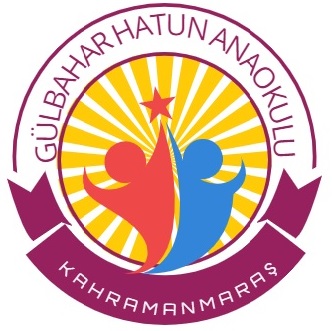 GÜLBAHAR HATUN ANAOKULU2021 - 2022 EĞİTİM-ÖĞRETİM YILIMART AYI SABAH GRUBU YEMEK LİSTESİ     		Abdullah ERDOĞAN                                     			       Enes Buğra KÜÇÜKGÖZ       		  Müdür Yardımcısı							   Okul MüdürüGÜLBAHAR HATUN ANAOKULU2021 - 2022 EĞİTİM-ÖĞRETİM YILIMART AYI ÖĞLE GRUBU YEMEK LİSTESİ     		Abdullah ERDOĞAN                                     			       Enes Buğra KÜÇÜKGÖZ       		  Müdür Yardımcısı							   Okul MüdürüTARİHGÜNMENÜ28.02.2022PazartesiSucuk Ekmek, Açık Çay01.03.2022SalıTereyağda Yumurta, Beyaz Peynir, Yeşil Zeytin, Ekmek, Adaçayı02.03.2022ÇarşambaYayla Çorbası, Ekmek, Meyve03.03.2022PerşembePatatesli Pide, Zeytin, Açık Çay04.03.2022CumaSimit, Zeytin, Peynir, Helva, Havuç Dilimleri, Meyve Suyu07.03.2022PazartesiPeynirli Poğaça, Siyah Zeytin, Domates, Açık Çay08.03.2022SalıÇikolatalı Ekmek, Süt, Meyve09.03.2022ÇarşambaPizza, Meyve Suyu10.03.2022PerşembeHaşlanmış Yumurta, Zeytin, Ekmek, Bitki Çayı11.03.2022CumaMercimek Çorbası, Ekmek, Meyve14.03.2022PazartesiKrem Peynirli Ekmek, Zeytin, Tahin Helvası, Açık Çay15.03.2022SalıPeynirli Poğaça, Zeytin, Ada Çayı, Meyve16.03.2022ÇarşambaPatates Kızartması, Peynir, Zeytin, Ekmek, Adaçayı17.03.2022PerşembeÇökelekli Pide, Açık Çay, Meyve18.03.2022CumaÇilek Reçelli Ekmek, Parmak Peynir, Süt, Meyve21.03.2022PazartesiAçma, Parmak Peynir, Siyah Zeytin, Ada Çayı22.03.2022SalıKaşarlı Tost, Meyve Suyu23.03.2022ÇarşambaPeynirli Omlet, Yeşil Zeytin, Ekmek, Açık Çay24.03.2022PerşembeTahin Pekmez, Ekmek, Kaşar Peyniri, Süt25.03.2022CumaHaşlanmış Yumurta, Beyaz Peynir, Ada Çayı, Ekmek, Havuç28.03.2022PazartesiPizza, Meyve Suyu29.03.2022SalıBallı Ekmek Dilimleri, Kaşar Peyniri, Havuç, Süt30.03.2022ÇarşambaDomates Peynir ve Yeşillikli Soğuk Sandviç, Meyve Suyu31.03.2022PerşembeAçma, Beyaz Peynir, Yeşil Zeytin, Meyve01.04.2022CumaYayla Çorbası, Ekmek, MeyveTARİHGÜNMENÜ28.02.2022PazartesiKıymalı Makarna, Ayran, Tatlı01.03.2022SalıÇikolatalı Ekmek, Süt, Meyve02.03.2022ÇarşambaKıymalı Karnabahar Sulusu, Bulgur Pilavı, Meyve03.03.2022PerşembeSimit, Zeytin, Peynir, Meyve Suyu04.03.2022CumaEzogelin Çorbası, Ekmek, Meyve07.03.2022PazartesiYoğurtlu Kıymalı Mantı, Tatlı08.03.2022SalıYeşil Mercimekli Bulgur Pilavı, Ayran, Turşu09.03.2022ÇarşambaEtli Havuçlu Pilav, Cacık10.03.2022PerşembeAçma, Zeytin, Peynir, Meyve Suyu11.03.2022CumaYayla Çorbası, Ekmek, Tatlı14.03.2022PazartesiKaşarlı Tost, Meyve Suyu15.03.2022SalıYoğurtlu Dövme Çorbası, Meyve16.03.2022ÇarşambaPatates Salatası, Ekmek, Meyve Suyu17.03.2022PerşembeTavuklu Şehriye Çorbası, Ekmek, Meyve18.03.2022CumaDomates Soslu Makarna, Ayran21.03.2022PazartesiMercimek Çorbası, Ekmek, Meyve22.03.2022SalıTereyağlı Nohutlu Bulgur Pilavı, Yoğurt23.03.2022ÇarşambaKuru Fasulye, Pilav, Ayran, Turşu24.03.2022Perşembeİzmir Köfte, Pilav, Ayran25.03.2022CumaYoğurtlu Mantı, Tatlı28.03.2022PazartesiDereotlu Poğaça, Domates, Peynir, Zeytin, Meyve Suyu29.03.2022SalıPatlıcanlı Ekşili Çorba, Ekmek, Meyve30.03.2022ÇarşambaEtli Garnitürlü Pilav, Cacık31.03.2022PerşembeYoğurtlu Makarna, Meyve01.04.2022CumaKarışık Pizza, Meyve Suyu